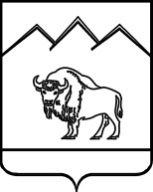 СОВЕТ УНАРОКОВСКОГО СЕЛЬСКОГО ПОСЕЛЕНИЯМОСТОВСКОГО РАЙОНАРЕШЕНИЕ17.11.2015 г.                                                                             №62                     село УнароковоОб установлении платы за резервирование одного квадратного метра земли в семейном (родовом) захоронении в Унароковском сельском поселении Мостовского районаВ соответствии со статьей 21 Федерального закона от 12 января 1996 года     N 8-ФЗ "О погребении и похоронном деле", статьей 22 Закона Краснодарского края от 4 февраля 2004 года N 666-КЗ "О погребении и похоронном деле в Краснодарском крае", постановлением администрации Унароковского сельского поселения Мостовского района от 16 ноября 2015 года № ----- «Об утверждении Положения об организации похоронного дела на территории Унароковского сельского поселения Мостовского района», Совет Унароковского сельского поселения Мостовского района решил:1.Установить плату за резервирование одного квадратного метра земли в семейном (родовом) захоронении либо для создания такового на действующих общественных кладбищах села Унароково и хутора Славянского, превышающего размер бесплатно предоставляемого места родственного захоронения, согласно приложению.2.Установить, что оплата за резервирование места под будущее захоронение вносится заявителем единовременно, через кредитные организации в течение трёх рабочих дней с момента принятия администрацией Унароковского сельского поселения Мостовского района соответствующего решения о предоставлении места для создания семейного (родового) захоронения и зачисляется в бюджет муниципального образования Унароковское сельское поселение Мостовского района.3.Общему отделу администрации Унароковского сельского поселения (Соколова):1)обнародовать настоящее решение в установленном порядке;2)организовать размещение настоящего решения на официальном сайте администрации Унароковского сельского поселения Мостовского района в сети Интернет.4. Контроль за выполнением настоящего решения возложить на комиссию по бюджету, финансам, налогам и экономике (Спорникова).5.Решение вступает в силу со дня его обнародования.Глава Унароковского сельского поселения Мостовского района                                  И.И.Скобелев                                                             ПРИЛОЖЕНИЕ                                                             к решению СоветаУнароковского сельского поселения                                                               Мостовского района                                                             от 17.11.2015  №62 Расчет единовременной платы за резервирование места для семейного (родового) захоронения, превышающего размер бесплатно предоставляемого места для родственного захороненияСтоимость резервирования места для семейного (родового) захоронения, превышающего размер бесплатно предоставляемого места для родственного захоронения, определяется в размере десятикратной кадастровой стоимости одного квадратного метра земли на общественных кладбищах Унароковского сельского поселения Мостовского района:кадастровая стоимость одного квадратного метра земли на общественном кладбище села Унароково и хутора Славянского Мостовского района равна 177 рублей  39 копеек (сто семьдесят семь рублей 39 копеек), таким образом, стоимость резервирования места для семейного (родового) захоронения, превышающего размер бесплатно предоставляемого места для родственного захоронения, составляет1773 рублей 90 копеек (одна тысяча семьсот семьдесят три рублей 90 копеек).Начальник отдела пофинансам, бюджету и экономике                             О.С.Дроздова